Leikkimielinen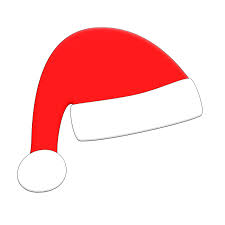 JoululuistelukilpailuLa 19.12.2015 klo.10-12 Uudenkaupungin jäähallillaTaitoluistelijat pääsevät ennen joululomalle lompsimista ruokkimaan luovuuttaan luistimilla leikkimielisen kilpailun merkeissä seuraavilla ohjeilla:Kristallit: Suunnitelkaa pareittain tai pienissä ryhmissä luisteluesitys valitsemaanne musiikkiin. Esityksen kesto max. 2min 30sek. Miettikää esitykseen sopivat asut, myös rekvisiittaa saa käyttää Timantit ja Pikku-Helmet: Musiikkiluistelua kaksi kappaletta. Ryhmät jaetaan pieniin n.5 hengen ryhmiin, joissa esiinnytään. Ensimmäinen kappale luistellaan kevyen huivin kanssa, ota siis mukaan jokin kauniisti liehuva huivi. Toinen kappaleesta luistellaan tonttulakki päässä, ota siis myös sellainen mukaasi Parhaat esitykset ja musiikkiluistelut palkitaan!Esitysten jälkeen on vapaata tonttuluistelua klo.12 saakka, jolloin luistelijat voivat ottaa jäälle mukaan myös vanhemmat tai ystäviä. Klo.12 laitetaan vielä suut makiaksi ja nautitaan glögitarjoilusta jäähallin kahviossa.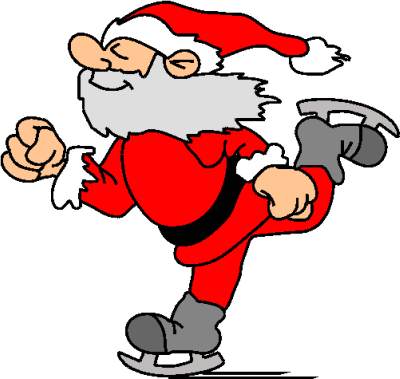 Tervetuloa!